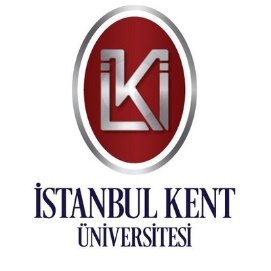 T.C.İSTANBUL KENT ÜNİVERSİTESİLİSANSÜSTÜ EĞİTİM ENSTİTÜSÜTEZLİ YÜKSEK LİSANS TEZ SAVUNMASIJÜRİ - TEZ DEĞERLENDİRME FORMUT.C.İSTANBUL KENT ÜNİVERSİTESİLİSANSÜSTÜ EĞİTİM ENSTİTÜSÜTEZLİ YÜKSEK LİSANS TEZ SAVUNMASIJÜRİ - TEZ DEĞERLENDİRME FORMUÖĞRENCİNİN ADI SOYADIÖĞRENCİNİN ADI SOYADIÖĞRENCİ NOÖĞRENCİ NOT.C. KİMLİK NOT.C. KİMLİK NOENSTİTÜ ANABİLİM DALIENSTİTÜ ANABİLİM DALITEZLİ YÜKSEK LİSANS PROGRAMITEZLİ YÜKSEK LİSANS PROGRAMITARİHTARİHİŞLEM TÜRÜİŞLEM TÜRÜJÜRİ TEZ DEĞERLENDİRME FORMUYÜKSEK LİSANS TEZ BAŞLIĞIYÜKSEK LİSANS TEZ BAŞLIĞIYÜKSEK LİSANS TEZ BAŞLIĞIDEĞERLENDİRMELERDEĞERLENDİRMELERDEĞERLENDİRMELERÇalışmanın bir “tezi” var mı? Tezin amacı/problemi/araştırma soruları/hipotezleri ifade edilmiş mi?Çalışmanın bir “tezi” var mı? Tezin amacı/problemi/araştırma soruları/hipotezleri ifade edilmiş mi?Çalışmanın bir “tezi” var mı? Tezin amacı/problemi/araştırma soruları/hipotezleri ifade edilmiş mi?(___) EVET       (___) HAYIR(___) EVET       (___) HAYIR(___) EVET       (___) HAYIRTezin başlığı ile içeriği uyumlu mu?Tezin başlığı ile içeriği uyumlu mu?Tezin başlığı ile içeriği uyumlu mu?(___) EVET       (___) HAYIR(___) EVET       (___) HAYIR(___) EVET       (___) HAYIRAraştırılan konu özgün mü? Tezin teorik, pratik, metodolojik bir katkısı var mı?Araştırılan konu özgün mü? Tezin teorik, pratik, metodolojik bir katkısı var mı?Araştırılan konu özgün mü? Tezin teorik, pratik, metodolojik bir katkısı var mı?(___) EVET       (___) HAYIR(___) EVET       (___) HAYIR(___) EVET       (___) HAYIRTezin yapısı (özet, giriş, olması gereken bölümler, çıkarılması gereken bölümler vs.) uygun şekilde oluşturulmuş mu?Tezin yapısı (özet, giriş, olması gereken bölümler, çıkarılması gereken bölümler vs.) uygun şekilde oluşturulmuş mu?Tezin yapısı (özet, giriş, olması gereken bölümler, çıkarılması gereken bölümler vs.) uygun şekilde oluşturulmuş mu?(___) EVET       (___) HAYIR(___) EVET       (___) HAYIR(___) EVET       (___) HAYIRKullanılan dil akademik mi? Yazım kurallarına uyulmuş mu?Kullanılan dil akademik mi? Yazım kurallarına uyulmuş mu?Kullanılan dil akademik mi? Yazım kurallarına uyulmuş mu?(___) EVET       (___) HAYIR(___) EVET       (___) HAYIR(___) EVET       (___) HAYIRAraştırılan konuya ilişkin kaynakça yeterli ve güncel mi? Kaynak incelemesi “eleştirel” bir tarzda yapılmış mı? Metinde olup da kaynakçada gösterilmeyen (veya tersi) eser var mı?Araştırılan konuya ilişkin kaynakça yeterli ve güncel mi? Kaynak incelemesi “eleştirel” bir tarzda yapılmış mı? Metinde olup da kaynakçada gösterilmeyen (veya tersi) eser var mı?Araştırılan konuya ilişkin kaynakça yeterli ve güncel mi? Kaynak incelemesi “eleştirel” bir tarzda yapılmış mı? Metinde olup da kaynakçada gösterilmeyen (veya tersi) eser var mı?(___) EVET       (___) HAYIR(___) EVET       (___) HAYIR(___) EVET       (___) HAYIRAraştırma sonuçları tezin amacı/problemi/soruları çerçevesinde yorumlanmış mıdır?Araştırma sonuçları tezin amacı/problemi/soruları çerçevesinde yorumlanmış mıdır?Araştırma sonuçları tezin amacı/problemi/soruları çerçevesinde yorumlanmış mıdır?(___) EVET       (___) HAYIR(___) EVET       (___) HAYIR(___) EVET       (___) HAYIRTezin sözlü savunmasında aday yeterli mi? Tezine ve konusuna hakim mi?Tezin sözlü savunmasında aday yeterli mi? Tezine ve konusuna hakim mi?Tezin sözlü savunmasında aday yeterli mi? Tezine ve konusuna hakim mi?(___) EVET       (___) HAYIR(___) EVET       (___) HAYIR(___) EVET       (___) HAYIRJÜRİNİN ADI SOYADI:İMZASI:JÜRİNİN ADI SOYADI:İMZASI:JÜRİNİN ADI SOYADI:İMZASI:*Bu form her jüri üyesi tarafından ayrı ayrı doldurularak savunma sonunda tez savunma tutanağına eklenmelidir *Bu form her jüri üyesi tarafından ayrı ayrı doldurularak savunma sonunda tez savunma tutanağına eklenmelidir *Bu form her jüri üyesi tarafından ayrı ayrı doldurularak savunma sonunda tez savunma tutanağına eklenmelidir 